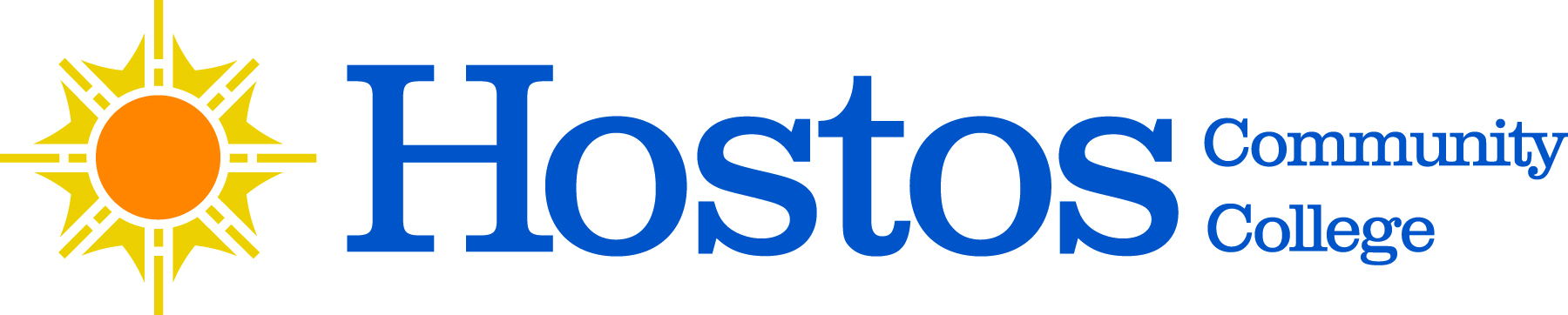 SENATE EXECUTIVE COMMITTEEZoom Online MeetingWednesday, March 8, 20233:30-5:00 pm AgendaCall to OrderApproval of the SEC agendaApproval of SEC minutes for the February 8, 2023 meetingApproval of Senate minutes for the February 16, 2023 meetingChair’s Report Curriculum Items – Prof. HutchinsApproval of Senate agenda for the March 16, 2023 meetingNew Business & AnnouncementsAdjournment